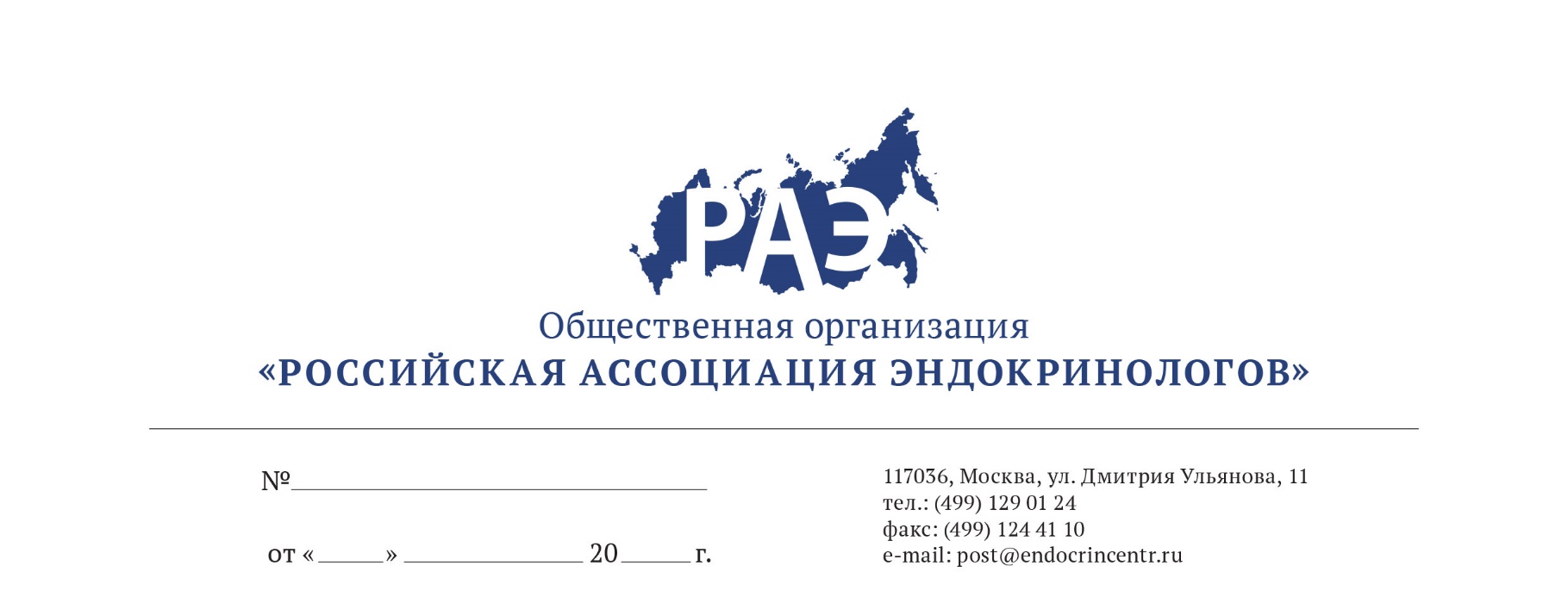 ОПИСАНИЕ программы и информация о лекторахНаучно-практическая школа «Планирование семьи у женщин с эндокринопатиями»15 марта 2018 г.15.00-16.10Клинико-фармакологические эффекты оральных контрацептивов.Лектор д.м.н., профессор Андреева Елена Николаевна16.10-17.00Применение КОК у больных с гиперандрогенией.
Лектор к.м.н. Шереметьева Екатерина Викторовна 17.00-17.20Перерыв на кофе17.20-18.00Контрацепция у гинекологических больных.Лектор д.м.н., профессор Андреева Елена Николаевна18.00-18.40Контрацепция у больных с нарушениями углеводного обмена и сахарным диабетом 1 и 2 типа.Лектор д.м.н. Григорян Ольга Рафаэльевна18.40-19.00Дискуссия.